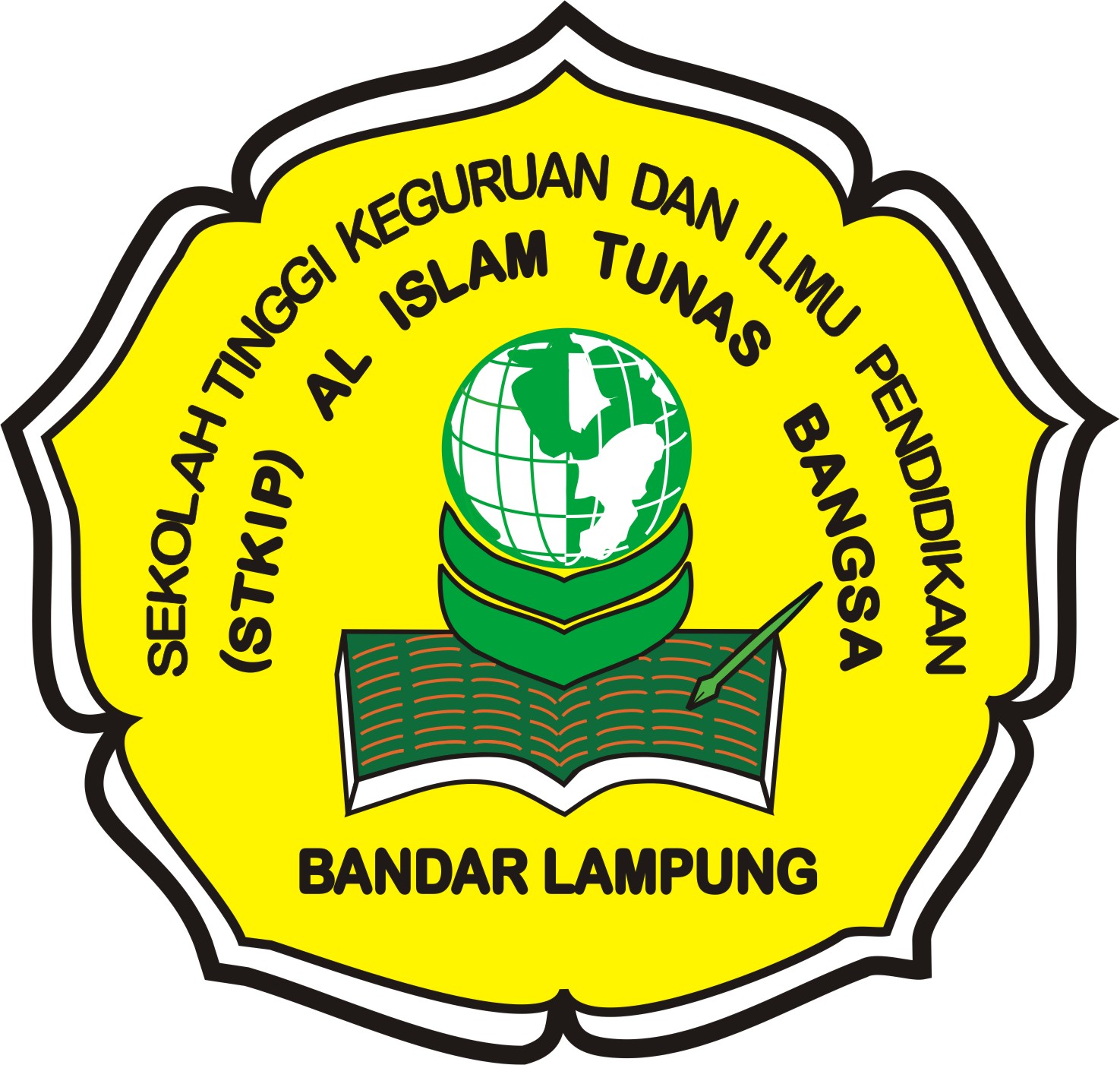 BERITA ACARA UAS SEMESTER …..TAHUN AKADEMIK …./….Hari		: ……………………………………………………….Tanggal	: ……………………………………………………….Telah diadakan UAS Mahasiswa *Reguler/Non Reguler/KonversiProgram Studi	: ……………………………………………………....Mata Kuliah	: ……………………………………………………….Dosen		: ……………………………………………………….Ruang		: ……………………………………………………….Peserta Seharusnya	: ……………………………………………..Peserta Hadir		: ……………………………………………..Peserta Tidak Hadir	: ……………………………………………..Keadaan Pelaksanaan Ujian	:…………………………………………………………………………………………………………………………..…………………………………………………………………………………………………………………………..Keadaan yang perlu dilaporkan	:……………………………………………………………………………………………………………….. ………………………………………………………………………………………………………………..Pengawas Ujian	…………………………..Nama Lengkap & jelas*coret yang tidak perlu